[MS-OBPRS]: Office Broadcast Presentation ServiceIntellectual Property Rights Notice for Open Specifications DocumentationTechnical Documentation. Microsoft publishes Open Specifications documentation (“this documentation”) for protocols, file formats, data portability, computer languages, and standards support. Additionally, overview documents cover inter-protocol relationships and interactions. Copyrights. This documentation is covered by Microsoft copyrights. Regardless of any other terms that are contained in the terms of use for the Microsoft website that hosts this documentation, you can make copies of it in order to develop implementations of the technologies that are described in this documentation and can distribute portions of it in your implementations that use these technologies or in your documentation as necessary to properly document the implementation. You can also distribute in your implementation, with or without modification, any schemas, IDLs, or code samples that are included in the documentation. This permission also applies to any documents that are referenced in the Open Specifications documentation. No Trade Secrets. Microsoft does not claim any trade secret rights in this documentation. Patents. Microsoft has patents that might cover your implementations of the technologies described in the Open Specifications documentation. Neither this notice nor Microsoft's delivery of this documentation grants any licenses under those patents or any other Microsoft patents. However, a given Open Specifications document might be covered by the Microsoft Open Specifications Promise or the Microsoft Community Promise. If you would prefer a written license, or if the technologies described in this documentation are not covered by the Open Specifications Promise or Community Promise, as applicable, patent licenses are available by contacting iplg@microsoft.com. License Programs. To see all of the protocols in scope under a specific license program and the associated patents, visit the Patent Map. Trademarks. The names of companies and products contained in this documentation might be covered by trademarks or similar intellectual property rights. This notice does not grant any licenses under those rights. For a list of Microsoft trademarks, visit www.microsoft.com/trademarks. Fictitious Names. The example companies, organizations, products, domain names, email addresses, logos, people, places, and events that are depicted in this documentation are fictitious. No association with any real company, organization, product, domain name, email address, logo, person, place, or event is intended or should be inferred.Reservation of Rights. All other rights are reserved, and this notice does not grant any rights other than as specifically described above, whether by implication, estoppel, or otherwise. Tools. The Open Specifications documentation does not require the use of Microsoft programming tools or programming environments in order for you to develop an implementation. If you have access to Microsoft programming tools and environments, you are free to take advantage of them. Certain Open Specifications documents are intended for use in conjunction with publicly available standards specifications and network programming art and, as such, assume that the reader either is familiar with the aforementioned material or has immediate access to it.Support. For questions and support, please contact dochelp@microsoft.com. Revision SummaryTable of Contents1	Introduction	61.1	Glossary	61.2	References	71.2.1	Normative References	71.2.2	Informative References	81.3	Overview	81.4	Relationship to Other Protocols	81.5	Prerequisites/Preconditions	91.6	Applicability Statement	91.7	Versioning and Capability Negotiation	91.8	Vendor-Extensible Fields	91.9	Standards Assignments	92	Messages	102.1	Transport	102.2	Common Message Syntax	102.2.1	Namespaces	102.2.2	Messages	102.2.3	Elements	102.2.4	Complex Types	112.2.4.1	AppServerInfo	112.2.4.2	ArrayOfPPTBroadcastAnimationStepData	122.2.4.3	ArrayOfPPTBroadcastMediaStateData	122.2.4.4	BroadcastUser	122.2.4.5	EnumTypes	132.2.4.6	PPTBroadcastAnimationStepData	132.2.4.7	PPTBroadcastMediaStateData	132.2.4.8	PPTStateData	142.2.4.9	ServiceError	142.2.4.10	ServiceResult	152.2.4.11	WordStateData	152.2.5	Simple Types	162.2.5.1	BroadcastAppCapability	162.2.5.2	BroadcastDataKey	172.2.5.3	BroadcastState	182.2.5.4	ClientActions	182.2.5.5	PPTMediaPlaybackState	192.2.5.6	PPTSlideShowState	192.2.5.7	ServiceErrorType	202.2.6	Attributes	202.2.7	Groups	202.2.8	Attribute Groups	203	Protocol Details	213.1	Server Details	213.1.1	Abstract Data Model	223.1.2	Timers	233.1.3	Initialization	233.1.4	Message Processing Events and Sequencing Rules	233.1.4.1	BroadcastEndSession	233.1.4.1.1	Messages	243.1.4.1.1.1	BroadcastEndSessionSoapIn	243.1.4.1.1.2	BroadcastEndSessionSoapOut	243.1.4.1.2	Elements	243.1.4.1.2.1	BroadcastEndSession	243.1.4.1.2.2	BroadcastEndSessionResponse	253.1.4.1.3	Complex Types	253.1.4.1.4	Simple Types	253.1.4.1.5	Attributes	253.1.4.1.6	Groups	253.1.4.1.7	Attribute Groups	253.1.4.2	BroadcastGetAppCapabilities	253.1.4.2.1	Messages	263.1.4.2.1.1	BroadcastGetAppCapabilitiesSoapIn	263.1.4.2.1.2	BroadcastGetAppCapabilitiesSoapOut	263.1.4.2.2	Elements	263.1.4.2.2.1	BroadcastGetAppCapabilities	263.1.4.2.2.2	BroadcastGetAppCapabilitiesResponse	273.1.4.2.3	Complex Types	273.1.4.2.4	Simple Types	273.1.4.2.5	Attributes	273.1.4.2.6	Groups	283.1.4.2.7	Attribute Groups	283.1.4.3	BroadcastPutData	283.1.4.3.1	Messages	283.1.4.3.1.1	BroadcastPutDataSoapIn	283.1.4.3.1.2	BroadcastPutDataSoapOut	283.1.4.3.2	Elements	283.1.4.3.2.1	BroadcastPutData	293.1.4.3.2.2	BroadcastPutDataResponse	303.1.4.3.3	Complex Types	303.1.4.3.3.1	BroadcastDictionaryType	303.1.4.3.3.2	ItemType	303.1.4.3.4	Simple Types	313.1.4.3.5	Attributes	313.1.4.3.6	Groups	313.1.4.3.7	Attribute Groups	313.1.4.4	BroadcastStartSession	313.1.4.4.1	Messages	313.1.4.4.1.1	BroadcastStartSessionSoapIn	323.1.4.4.1.2	BroadcastStartSessionSoapOut	323.1.4.4.2	Elements	323.1.4.4.2.1	BroadcastStartSession	323.1.4.4.2.2	BroadcastStartSessionResponse	323.1.4.4.3	Complex Types	333.1.4.4.4	Simple Types	333.1.4.4.4.1	AppType	333.1.4.4.5	Attributes	333.1.4.4.6	Groups	343.1.4.4.7	Attribute Groups	343.1.4.5	BroadcastPing	343.1.4.5.1	Messages	343.1.4.5.1.1	BroadcastPingSoapIn	343.1.4.5.1.2	BroadcastPingSoapOut	343.1.4.5.2	Elements	343.1.4.5.2.1	BroadcastPing	353.1.4.5.2.2	BroadcastPingResponse	353.1.4.5.3	Complex Types	353.1.4.5.4	Simple Types	353.1.4.5.5	Attributes	353.1.4.5.6	Groups	353.1.4.5.7	Attribute Groups	353.1.5	Timer Events	353.1.6	Other Local Events	364	Protocol Examples	374.1	Presenter Client Example	375	Security	415.1	Security Considerations for Implementers	415.2	Index of Security Parameters	416	Appendix A: Full WSDL	427	Appendix B: Product Behavior	498	Change Tracking	509	Index	51IntroductionThe Office Broadcast Presentation Service Protocol enables a protocol client to create and update information about the state of a document being shared on a protocol server.Sections 1.5, 1.8, 1.9, 2, and 3 of this specification are normative. All other sections and examples in this specification are informative.GlossaryThis document uses the following terms:broadcast session: A sharing session initiated by a presenter that is used for sharing the presenter's view of a document with one or more attendees.Hypertext Transfer Protocol (HTTP): An application-level protocol for distributed, collaborative, hypermedia information systems (text, graphic images, sound, video, and other multimedia files) on the World Wide Web.Hypertext Transfer Protocol Secure (HTTPS): An extension of HTTP that securely encrypts and decrypts web page requests. In some older protocols, "Hypertext Transfer Protocol over Secure Sockets Layer" is still used (Secure Sockets Layer has been deprecated). For more information, see [SSL3] and [RFC5246].presentation slide: A slide that contains the content that can be displayed during a slide show. A presentation slide can derive formatting and content from a main master slide or a title master slide.slide show: A delivery of a sequence of presentation slides, typically to an audience.SOAP: A lightweight protocol for exchanging structured information in a decentralized, distributed environment. SOAP uses XML technologies to define an extensible messaging framework, which provides a message construct that can be exchanged over a variety of underlying protocols. The framework has been designed to be independent of any particular programming model and other implementation-specific semantics. SOAP 1.2 supersedes SOAP 1.1. See [SOAP1.2-1/2003].SOAP action: The HTTP request header field used to indicate the intent of the SOAP request, using a URI value. See [SOAP1.1] section 6.1.1 for more information.SOAP body: A container for the payload data being delivered by a SOAP message to its recipient. See [SOAP1.2-1/2007] section 5.3 for more information.SOAP fault: A container for error and status information within a SOAP message. See [SOAP1.2-1/2007] section 5.4 for more information.time code: A digital signal applied to a stream. The signal assigns a number to every frame of video, representing hours, minutes, seconds, and frames. Uniform Resource Locator (URL): A string of characters in a standardized format that identifies a document or resource on the World Wide Web. The format is as specified in [RFC1738].Web Services Description Language (WSDL): An XML format for describing network services as a set of endpoints that operate on messages that contain either document-oriented or procedure-oriented information. The operations and messages are described abstractly and are bound to a concrete network protocol and message format in order to define an endpoint. Related concrete endpoints are combined into abstract endpoints, which describe a network service. WSDL is extensible, which allows the description of endpoints and their messages regardless of the message formats or network protocols that are used.WSDL message: An abstract, typed definition of the data that is communicated during a WSDL operation [WSDL]. Also, an element that describes the data being exchanged between web service providers and clients.WSDL operation: A single action or function of a web service. The execution of a WSDL operation typically requires the exchange of messages between the service requestor and the service provider.XML namespace: A collection of names that is used to identify elements, types, and attributes in XML documents identified in a URI reference [RFC3986]. A combination of XML namespace and local name allows XML documents to use elements, types, and attributes that have the same names but come from different sources. For more information, see [XMLNS-2ED].XML namespace prefix: An abbreviated form of an XML namespace, as described in [XML].XML schema: A description of a type of XML document that is typically expressed in terms of constraints on the structure and content of documents of that type, in addition to the basic syntax constraints that are imposed by XML itself. An XML schema provides a view of a document type at a relatively high level of abstraction.MAY, SHOULD, MUST, SHOULD NOT, MUST NOT: These terms (in all caps) are used as defined in [RFC2119]. All statements of optional behavior use either MAY, SHOULD, or SHOULD NOT.ReferencesLinks to a document in the Microsoft Open Specifications library point to the correct section in the most recently published version of the referenced document. However, because individual documents in the library are not updated at the same time, the section numbers in the documents may not match. You can confirm the correct section numbering by checking the Errata.  Normative ReferencesWe conduct frequent surveys of the normative references to assure their continued availability. If you have any issue with finding a normative reference, please contact dochelp@microsoft.com. We will assist you in finding the relevant information. [MS-OBPAS] Microsoft Corporation, "Office Broadcast Participant Service".[MS-WOPI] Microsoft Corporation, "Web Application Open Platform Interface Protocol".[RFC2119] Bradner, S., "Key words for use in RFCs to Indicate Requirement Levels", BCP 14, RFC 2119, March 1997, http://www.rfc-editor.org/rfc/rfc2119.txt[RFC2616] Fielding, R., Gettys, J., Mogul, J., et al., "Hypertext Transfer Protocol -- HTTP/1.1", RFC 2616, June 1999, http://www.rfc-editor.org/rfc/rfc2616.txt[RFC2818] Rescorla, E., "HTTP Over TLS", RFC 2818, May 2000, http://www.rfc-editor.org/rfc/rfc2818.txt[RFC4627] Crockford, D., "The application/json Media Type for JavaScript Object Notation (JSON)", RFC 4627, July 2006, http://www.rfc-editor.org/rfc/rfc4627.txt[SOAP1.1] Box, D., Ehnebuske, D., Kakivaya, G., et al., "Simple Object Access Protocol (SOAP) 1.1", W3C Note, May 2000, http://www.w3.org/TR/2000/NOTE-SOAP-20000508/[SOAP1.2-1/2007] Gudgin, M., Hadley, M., Mendelsohn, N., et al., "SOAP Version 1.2 Part 1: Messaging Framework (Second Edition)", W3C Recommendation, April 2007, http://www.w3.org/TR/2007/REC-soap12-part1-20070427/[SOAP1.2-2/2007] Gudgin, M., Hadley, M., Mendelsohn, N., et al., "SOAP Version 1.2 Part 2: Adjuncts (Second Edition)", W3C Recommendation, April 2007, http://www.w3.org/TR/2007/REC-soap12-part2-20070427[SOAP1.2/1] Gudgin, M., Hadley, M., Mendelsohn, N., Moreau, J., and Nielsen, H.F., "SOAP Version 1.2 Part 1: Messaging Framework", W3C Recommendation, June 2003, http://www.w3.org/TR/2003/REC-soap12-part1-20030624[SOAP1.2/2] Gudgin, M., Hadley, M., Mendelsohn, N., Moreau, J., and Nielsen, H.F., "SOAP Version 1.2 Part 2: Adjuncts", W3C Recommendation, June 2003, http://www.w3.org/TR/2003/REC-soap12-part2-20030624[WSDL] Christensen, E., Curbera, F., Meredith, G., and Weerawarana, S., "Web Services Description Language (WSDL) 1.1", W3C Note, March 2001, http://www.w3.org/TR/2001/NOTE-wsdl-20010315[XMLNS] Bray, T., Hollander, D., Layman, A., et al., Eds., "Namespaces in XML 1.0 (Third Edition)", W3C Recommendation, December 2009, http://www.w3.org/TR/2009/REC-xml-names-20091208/[XMLSCHEMA1/2] Thompson, H., Beech, D., Maloney, M., and Mendelsohn, N., Eds., "XML Schema Part 1: Structures Second Edition", W3C Recommendation, October 2004, http://www.w3.org/TR/2004/REC-xmlschema-1-20041028/[XMLSCHEMA2/2] Biron, P., and Malhotra, A., Eds., "XML Schema Part 2: Datatypes Second Edition", W3C Recommendation, October 2004, http://www.w3.org/TR/2004/REC-xmlschema-2-20041028/Informative ReferencesNone.OverviewWhen meeting remotely, it is useful to share the current view of a document so others might follow along with the document sharer. To share this view in real-time and allow attendees to follow along with the presenter as they move through the document, information regarding the presenter’s current view of the document needs to be shared between the presenter and attendees.This protocol enables a protocol client to send requests to a protocol server allowing the client to begin or end a document broadcast session, and to store data about the state of a broadcast session on the protocol server.Relationship to Other ProtocolsThis protocol uses the Simple Object Access Protocol (SOAP) message protocol for formatting request and response messages, as described in [SOAP1.1], [SOAP1.2-1/2007] and [SOAP1.2-2/2007]. It transmits those messages by using Hypertext Transfer Protocol (HTTP), as described in [RFC2616], or Hypertext Transfer Protocol over Secure Sockets Layer (HTTPS), as described in [RFC2818].The following diagram shows the underlying messaging and transport stack used by the protocol: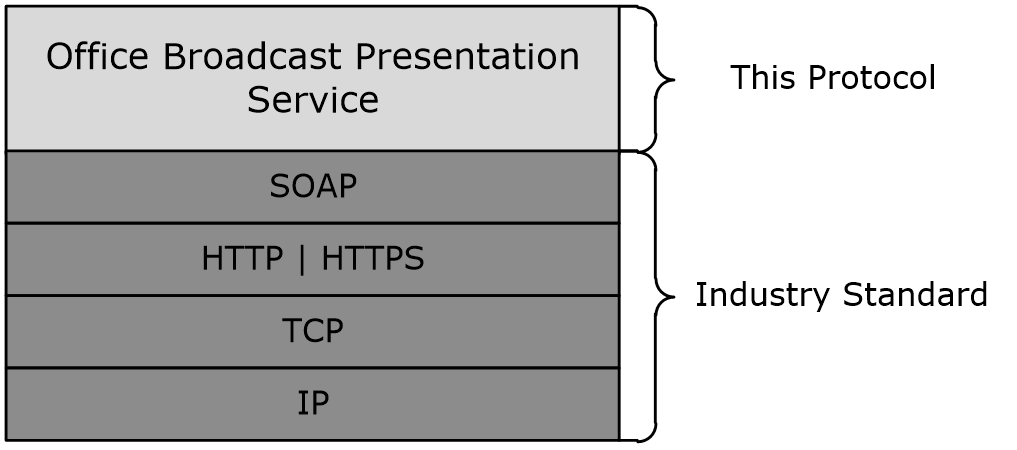 Figure 1: This protocol in relation to other protocolsThis protocol works in conjunction with the Office Broadcast Participant Service Protocol as specified in [MS-OBPAS] and uses the Web Application Open Platform Interface Protocol for file retrieval as specified in [MS-WOPI].Prerequisites/PreconditionsThis protocol operates between a protocol client and a protocol server that is identified by a URL that is known by protocol clients. The protocol server endpoint is formed by appending "/m/Present_2_0.asmx" to the URL of the site, for example: http://www.example.com/m/Present_2_0.asmx.This protocol requires that files being used in broadcast sessions be identified and accessed as specified in [MS-WOPI].This protocol assumes that authentication has been performed by the underlying protocols.Applicability StatementThis protocol is designed to begin and end broadcast sessions on the protocol server and to store and update broadcast session information on the protocol server.Versioning and Capability NegotiationThis protocol uses multiple transports with SOAP as specified in section 2.1.Vendor-Extensible FieldsNone.Standards AssignmentsNone.MessagesIn the following sections, the schema definition might differ from the processing rules imposed by the protocol. The WSDL in this specification matches the WSDL that shipped with the product and provides a base description of the schema. The text that introduces the WSDL might specify differences that reflect actual Microsoft product behavior. For example, the schema definition might allow for an element to be empty, null, or not present but the behavior of the protocol as specified restricts the same elements to being non-empty, not null, and present.TransportProtocol servers MUST support SOAP over HTTP. Protocol servers SHOULD additionally support SOAP over HTTPS for securing communication with protocol clients. Protocol messages MUST be formatted as specified either in [SOAP1.1] section 4 or in [SOAP1.2-1/2007] section 5. Protocol server faults MUST be returned either using HTTP status codes, as specified in [RFC2616] section 10 or using SOAP faults, as specified in either [SOAP1.1] section 4.4 or in [SOAP1.2-1/2007] section 5.4.Common Message SyntaxThis section contains common definitions used by this protocol. The syntax of the definitions uses XML schema as defined in [XMLSCHEMA1/2] and [XMLSCHEMA2/2], and Web Services Description Language (WSDL) as defined in [WSDL].NamespacesThis specification defines and references various XML namespaces using the mechanisms specified in [XMLNS]. Although this specification associates a specific XML namespace prefix for each XML namespace that is used, the choice of any particular XML namespace prefix is implementation-specific and not significant for interoperability.MessagesThis specification does not define any common WSDL message definitions.ElementsThis specification does not define any common XML schema element definitions.Complex TypesThe following table summarizes the set of common XML schema complex type definitions defined by this specification. XML schema complex type definitions that are specific to a particular operation are described with the operation.AppServerInfoNamespace: http://schemas.microsoft.com/server/broadcast/2010/mainA complex type that contains settings that dictate the behavior of the protocol server.<xs:complexType name="AppServerInfo" xmlns:xs="http://www.w3.org/2001/XMLSchema">  <xs:sequence>    <xs:element minOccurs="0" maxOccurs="1" name="AppCapabilities" type="tns:BroadcastDictionaryType"/>  </xs:sequence></xs:complexType>AppCapabilities: A BroadcastDictionaryType (section 3.1.4.3.3.1) element that contains server-related settings. This element MUST be present.ArrayOfPPTBroadcastAnimationStepDataNamespace: http://schemas.microsoft.com/server/broadcast/2010/mainA complex type that specifies a list of PPTBroadcastAnimationStepData (section 2.2.4.6) elements. Each element in the list specifies a step in an animation timeline. Each entry in the list MUST have a unique value in its TimelineId field.<xs:complexType name="ArrayOfPPTBroadcastAnimationStepData" xmlns:xs="http://www.w3.org/2001/XMLSchema">  <xs:sequence>    <xs:element minOccurs="0" maxOccurs="unbounded" name="PPTBroadcastAnimationStepData" nillable="true" type="tns:PPTBroadcastAnimationStepData"/>  </xs:sequence></xs:complexType>PPTBroadcastAnimationStepData: Specifies a PPTBroadcastAnimationStepData (section 2.2.4.6) element. The element MUST be present.ArrayOfPPTBroadcastMediaStateDataNamespace: http://schemas.microsoft.com/server/broadcast/2010/mainA complex type that specifies a list of PPTBroadcastMediaStateData (section 2.2.4.7) elements. Each element in the list specifies a state for a multimedia object. Each entry in the list MUST have a unique value in its MediaId field.<xs:complexType name="ArrayOfPPTBroadcastMediaStateData" xmlns:xs="http://www.w3.org/2001/XMLSchema">  <xs:sequence>    <xs:element minOccurs="0" maxOccurs="unbounded" name="PPTBroadcastMediaStateData" nillable="true" type="tns:PPTBroadcastMediaStateData"/>  </xs:sequence></xs:complexType>PPTBroadcastMediaStateData: Each element specifies a PPTBroadcastMediaStateData (section 2.2.4.7) element. The element MUST be present.BroadcastUserNamespace: http://schemas.microsoft.com/server/broadcast/2010/mainA complex type that specifies a user of a broadcast session.<xs:complexType name="BroadcastUser" xmlns:xs="http://www.w3.org/2001/XMLSchema">  <xs:sequence>    <xs:element minOccurs="0" maxOccurs="1" name="SessionId" type="xs:string"/>    <xs:element minOccurs="0" maxOccurs="1" name="UserToken" type="xs:string"/>  </xs:sequence></xs:complexType>SessionId:  An xs:string ([XMLSCHEMA2/2] section 3.2.1) element that specifies the identifier of the broadcast session on the protocol server. This element MUST be present. UserToken:  An xs:string ([XMLSCHEMA2/2] section 3.2.1) element that specifies the identifier of a user of the broadcast session on the protocol server. This element MUST be present.EnumTypesNamespace: http://schemas.microsoft.com/server/broadcast/2010/mainReserved. MUST be ignored.<xs:complexType name="EnumTypes" xmlns:xs="http://www.w3.org/2001/XMLSchema">  <xs:sequence>    <xs:element minOccurs="1" maxOccurs="1" name="BroadcastDataKey" type="tns:BroadcastDataKey"/>    <xs:element minOccurs="1" maxOccurs="1" name="BroadcastAppCapability" type="tns:BroadcastAppCapability"/>    <xs:element minOccurs="1" maxOccurs="1" name="AppType" type="tns:AppType"/>    <xs:element minOccurs="1" maxOccurs="1" name="BroadcastState" type="tns:BroadcastState"/>    <xs:element minOccurs="1" maxOccurs="1" name="PPTSlideShowState" type="tns:PPTSlideShowState"/>    <xs:element minOccurs="1" maxOccurs="1" name="PPTMediaPlaybackState" type="tns:PPTMediaPlaybackState"/>  </xs:sequence></xs:complexType>BroadcastDataKey:  This element is reserved and MUST be ignored.BroadcastAppCapability:  This element is reserved and MUST be ignored.AppType:  This element is reserved and MUST be ignored.BroadcastState:  This element is reserved and MUST be ignored.PPTSlideShowState:  This element is reserved and MUST be ignored.PPTMediaPlaybackState:  This element is reserved and MUST be ignored.PPTBroadcastAnimationStepDataNamespace: http://schemas.microsoft.com/server/broadcast/2010/mainA complex type that specifies a step in an animation timeline.<xs:complexType name="PPTBroadcastAnimationStepData" xmlns:xs="http://www.w3.org/2001/XMLSchema">  <xs:sequence>    <xs:element minOccurs="0" maxOccurs="1" name="TimelineId" type="xs:string"/>    <xs:element minOccurs="1" maxOccurs="1" name="Step" type="xs:int"/>  </xs:sequence></xs:complexType>TimelineId: An xs:string ([XMLSCHEMA2/2] section 3.2.1) element that specifies an identifier of the animation timeline. This element MUST be present.Step: An xs:int ([XMLSCHEMA2/2] section 3.3.17) element that specifies the step number in the animation timeline given by the TimelineId field. This element MUST be present. PPTBroadcastMediaStateDataNamespace: http://schemas.microsoft.com/server/broadcast/2010/mainA complex type that specifies a state for a multimedia object such as an embedded video clip.<xs:complexType name="PPTBroadcastMediaStateData" xmlns:xs="http://www.w3.org/2001/XMLSchema">  <xs:sequence>    <xs:element minOccurs="0" maxOccurs="1" name="MediaId" type="xs:string"/>    <xs:element minOccurs="1" maxOccurs="1" name="State" type="tns:PPTMediaPlaybackState"/>    <xs:element minOccurs="1" maxOccurs="1" name="AtPosition" type="xs:double"/>  </xs:sequence></xs:complexType>MediaId:  An xs:string ([XMLSCHEMA2/2] section 3.2.1) element that specifies an identifier of the multimedia object. This element MUST be present.State:  A PPTMediaPlaybackState (section 2.2.5.5) element that specifies the playback state of the multimedia object identified by the MediaId field. This element MUST be present.AtPosition:  An xs:double ([XMLSCHEMA2/2] section 3.2.5) element that specifies the time code of the multimedia object identified by the MediaId field when the State field is changed. This element MUST be present.PPTStateDataNamespace: http://schemas.microsoft.com/server/broadcast/2010/mainA complex type that specifies data about the state of a broadcast session of a presentation.<xs:complexType name="PPTStateData" xmlns:xs="http://www.w3.org/2001/XMLSchema">  <xs:sequence>    <xs:element minOccurs="1" maxOccurs="1" name="SlideId" type="xs:unsignedInt"/>    <xs:element minOccurs="1" maxOccurs="1" name="SlideIndex" type="xs:unsignedInt"/>    <xs:element minOccurs="0" maxOccurs="1" name="AnimationStepDataList" type="tns:ArrayOfPPTBroadcastAnimationStepData"/>    <xs:element minOccurs="0" maxOccurs="1" name="MediaStateDataList" type="tns:ArrayOfPPTBroadcastMediaStateData"/>    <xs:element minOccurs="1" maxOccurs="1" name="PPTSlideShowState" type="tns:PPTSlideShowState"/>  </xs:sequence></xs:complexType>SlideId:  An xs:unsignedInt ([XMLSCHEMA2/2] section 3.3.22) element that specifies the identifier of the presentation slide. This element MUST be present.SlideIndex:  An xs:unsignedInt ([XMLSCHEMA2/2] section 3.3.22) element that specifies the zero-based ordered index of the presentation slide. This element MUST be present if SlideId is equal to 0. This element MUST be ignored if SlideId is not equal to 0.AnimationStepDataList: An ArrayOfPPTBroadcastAnimationStepData (section 2.2.4.2) element that specifies the state of each of the animation timelines. This element MUST be present. MediaStateDataList: An ArrayOfPPTBroadcastMediaStateData (section 2.2.4.3) element that specifies the state of each of the multimedia objects. This element MUST be present.PPTSlideShowState: A PPTSlideShowState (section 2.2.5.6) element that specifies the current state of the slide show. This element MUST be present. ServiceErrorNamespace: http://schemas.microsoft.com/server/broadcast/2010/mainA complex type that specifies error information returned by the protocol server to a protocol client.<xs:complexType name="ServiceError" xmlns:xs="http://www.w3.org/2001/XMLSchema">  <xs:sequence>    <xs:element minOccurs="0" maxOccurs="1" name="Message" type="xs:string"/>    <xs:element minOccurs="0" maxOccurs="1" name="Title" type="xs:string"/>    <xs:element minOccurs="1" maxOccurs="1" name="Type" type="tns:ServiceErrorType"/>    <xs:element minOccurs="1" maxOccurs="1" name="RecommendedActions" type="tns:ClientActions"/>  </xs:sequence></xs:complexType>Message: An xs:string ([XMLSCHEMA2/2] section 3.2.1) element that specifies the error message description. The string length MUST be greater than zero if the Type element has a value of "ApplicationError". This element MUST be present.Title: An xs:string ([XMLSCHEMA2/2] section 3.2.1) element that specifies the error title. The string length MUST be greater than zero if the Type element has a value of "ApplicationError". This element MUST be present.Type:  A ServiceErrorType (section 2.2.5.7) element that specifies the error type. This element MUST be present. RecommendedActions:  Reserved and MUST be ignored.ServiceResultNamespace: http://schemas.microsoft.com/server/broadcast/2010/mainA complex type that specifies the result of a protocol method. The protocol server returns this type to the protocol client containing either a successful Result element or an Error element.<xs:complexType name="ServiceResult" xmlns:xs="http://www.w3.org/2001/XMLSchema">  <xs:sequence>    <xs:element minOccurs="0" maxOccurs="1" name="Result"/>    <xs:element minOccurs="0" maxOccurs="1" name="Error" type="tns:ServiceError"/>  </xs:sequence></xs:complexType>Result:  An optional xs:anyType ([XMLSCHEMA1/2] section 3.4.7) element that specifies a successful result of a protocol message response. This element MUST NOT be present if the Error element is present. Error: An optional ServiceError (section 2.2.4.9) element that specifies an error result of a protocol message response. This element MUST NOT be present if the Result element is present. WordStateDataNamespace: http://schemas.microsoft.com/server/broadcast/2010/mainA complex type that specifies data about the state of a broadcast session of a Word document.<xs:complexType name="WordStateData" xmlns:xs="http://www.w3.org/2001/XMLSchema">  <xs:sequence>    <xs:element minOccurs="1" maxOccurs="1" name="Page" type="xs:int"/>    <xs:element minOccurs="1" maxOccurs="1" name="Offset" type="xs:double"/>  </xs:sequence></xs:complexType>Page:  An xs:int ([XMLSCHEMA2/2] section 3.3.17) element that specifies the one-based ordered index of the current page within the set of all pages of the document. This element MUST be present.Offset: An xs:double ([XMLSCHEMA2/2] section 3.2.5) element that specifies a percentage offset from the top of the page defined by the Page field. This element MUST be present. Simple TypesThe following table summarizes the set of common XML schema simple type definitions defined by this specification. XML schema simple type definitions that are specific to a particular operation are described with the operation.BroadcastAppCapabilityNamespace: http://schemas.microsoft.com/server/broadcast/2010/mainA simple type that specifies an enumeration of a set of capabilities returned by the protocol server to the protocol client.<xs:simpleType name="BroadcastAppCapability" xmlns:xs="http://www.w3.org/2001/XMLSchema">  <xs:restriction base="xs:string">    <xs:enumeration value="SessionTimeout"/>    <xs:enumeration value="SessionIdleTimeOut"/>    <xs:enumeration value="SupportVideo"/>    <xs:enumeration value="SupportAudio"/>    <xs:enumeration value="SupportNotes"/>    <xs:enumeration value="MediaExtensions"/>    <xs:enumeration value="MaxMediaSize"/>  </xs:restriction></xs:simpleType>The following table specifies the allowable values for the BroadcastAppCapability simple type.BroadcastDataKeyNamespace: http://schemas.microsoft.com/server/broadcast/2010/mainA simple type that specifies an enumeration of a set of keys to data stored in the protocol server for a given broadcast session.<xs:simpleType name="BroadcastDataKey" xmlns:xs="http://www.w3.org/2001/XMLSchema">  <xs:restriction base="xs:string">    <xs:enumeration value="AppType"/>    <xs:enumeration value="SequenceNumber"/>    <xs:enumeration value="FileVersion"/>    <xs:enumeration value="OriginalFileName"/>    <xs:enumeration value="BroadcastState"/>    <xs:enumeration value="AppSpecificStateData"/>    <xs:enumeration value="NotesUrl"/>    <xs:enumeration value="DataVersion"/>  </xs:restriction></xs:simpleType>The following table specifies the allowable values for the BroadcastDataKey simple type.BroadcastStateNamespace: http://schemas.microsoft.com/server/broadcast/2010/mainA simple type that specifies an enumeration of all the possible broadcast session states.<xs:simpleType name="BroadcastState" xmlns:xs="http://www.w3.org/2001/XMLSchema">  <xs:restriction base="xs:string">    <xs:enumeration value="BroadcastNotStartedYet"/>    <xs:enumeration value="BroadcastStarted"/>    <xs:enumeration value="BroadcastEnded"/>  </xs:restriction></xs:simpleType>The following table specifies the allowable values for the BroadcastState simple type.ClientActionsNamespace: http://schemas.microsoft.com/server/broadcast/2010/mainA simple type that is reserved and MUST be ignored.<xs:simpleType name="ClientActions" xmlns:xs="http://www.w3.org/2001/XMLSchema">  <xs:list>    <xs:simpleType>      <xs:restriction base="xs:string">        <xs:enumeration value="None"/>        <xs:enumeration value="Dismiss"/>        <xs:enumeration value="Close"/>        <xs:enumeration value="OpenInClient"/>        <xs:enumeration value="Refresh"/>      </xs:restriction>    </xs:simpleType>  </xs:list></xs:simpleType>The following table specifies the allowable values for the ClientActions simple type.PPTMediaPlaybackStateNamespace: http://schemas.microsoft.com/server/broadcast/2010/mainA simple type that specifies an enumeration of the different states a multimedia object can be in.<xs:simpleType name="PPTMediaPlaybackState" xmlns:xs="http://www.w3.org/2001/XMLSchema">  <xs:restriction base="xs:string">    <xs:enumeration value="Paused"/>    <xs:enumeration value="Playing"/>    <xs:enumeration value="Stopped"/>  </xs:restriction></xs:simpleType>The following table specifies the allowable values for the PPTMediaPlaybackState simple type.PPTSlideShowStateNamespace: http://schemas.microsoft.com/server/broadcast/2010/mainA simple type that specifies an enumeration of all the possible slide show states.<xs:simpleType name="PPTSlideShowState" xmlns:xs="http://www.w3.org/2001/XMLSchema">  <xs:restriction base="xs:string">    <xs:enumeration value="BlackScreen"/>    <xs:enumeration value="WhiteScreen"/>    <xs:enumeration value="Normal"/>    <xs:enumeration value="SlideShowEnded"/>  </xs:restriction></xs:simpleType>The following table specifies the allowable values for the PPTSlideShowState simple type.ServiceErrorTypeNamespace: http://schemas.microsoft.com/server/broadcast/2010/mainA simple type that specifies an enumeration of a set of protocol errors returned by the protocol server to the protocol client.<xs:simpleType name="ServiceErrorType" xmlns:xs="http://www.w3.org/2001/XMLSchema">  <xs:restriction base="xs:string">    <xs:enumeration value="UnknownError"/>    <xs:enumeration value="ApplicationError"/>    <xs:enumeration value="Timeout"/>    <xs:enumeration value="ServiceBusy"/>    <xs:enumeration value="SessionFull"/>  </xs:restriction></xs:simpleType>The following table specifies the allowable values for the ServiceErrorType simple type.AttributesThis specification does not define any common XML schema attribute definitions.GroupsThis specification does not define any common XML schema group definitions.Attribute GroupsThis specification does not define any common XML schema attribute group definitions.Protocol DetailsIn the following sections, the schema definition might differ from the processing rules imposed by the protocol. The WSDL in this specification matches the WSDL that shipped with the product and provides a base description of the schema. The text that introduces the WSDL might specify differences that reflect actual Microsoft product behavior. For example, the schema definition might allow for an element to be empty, null, or not present but the behavior of the protocol as specified restricts the same elements to being non-empty, not null, and present.The client side of this protocol is simply a pass-through. That is, no additional timers or other state is required on the client side of this protocol. Calls that are made by the higher-layer protocol or application are passed directly to the transport, and the results that are returned by the transport are passed directly to the higher-layer protocol or application.Except where specified, protocol clients SHOULD interpret Hypertext Transfer Protocol (HTTP) status codes that are returned by the protocol server as specified in [RFC2616], section 10. This protocol allows protocol servers to notify protocol clients of application-level faults by using SOAP faults. Except where otherwise specified, these SOAP faults are not significant for interoperability and protocol clients can interpret them in an implementation-specific manner. This protocol allows protocol servers to perform implementation-specific authorization checks and to notify protocol clients of authorization faults by using either HTTP status codes or SOAP faults, as specified previously in this section.Server DetailsThe following high-level sequence diagram illustrates the operation of the presenter client protocol.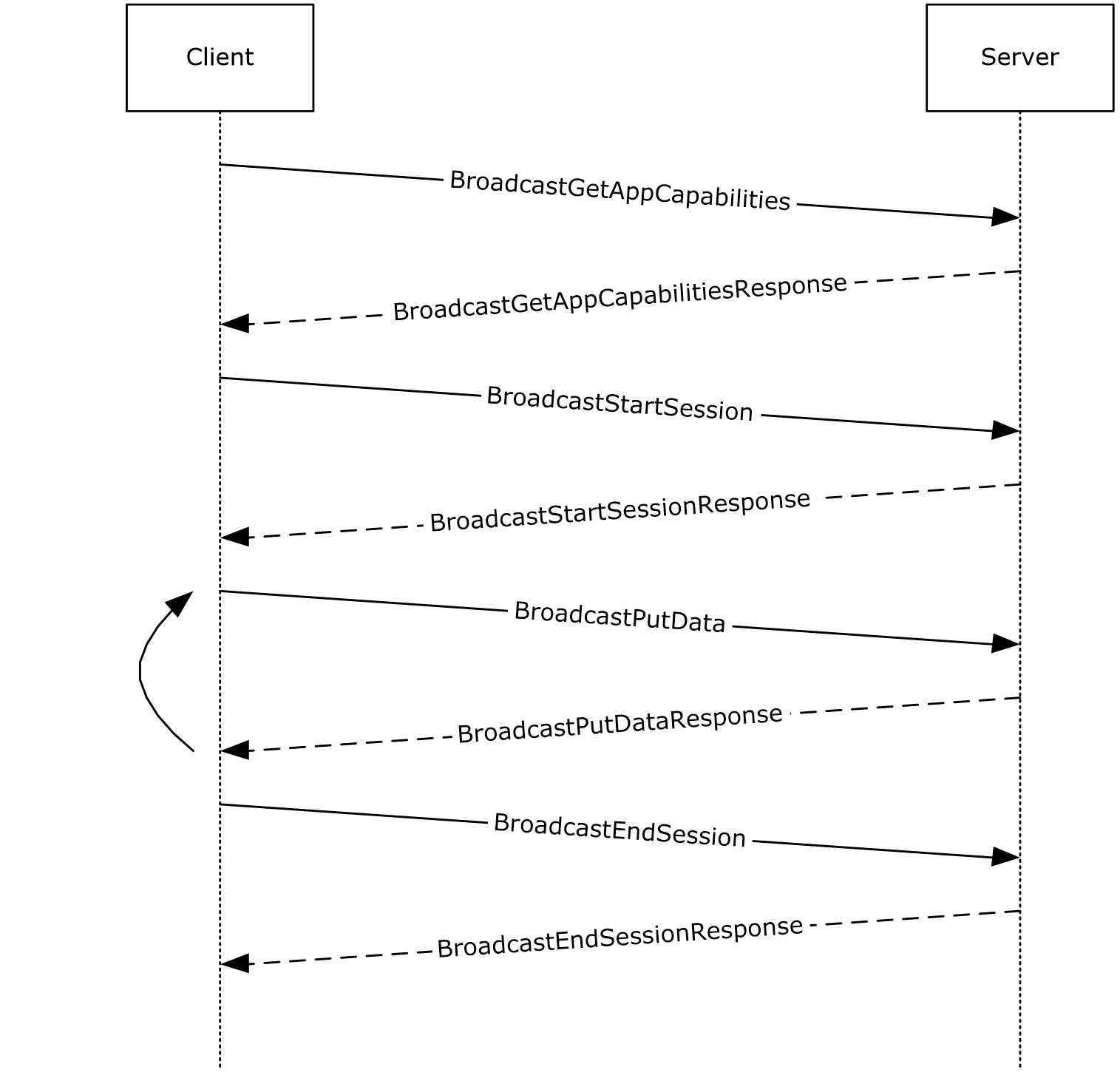 Figure 2: Office Broadcast Presentation Service high-level sequence diagram for presenter clientsFirst, a protocol client acting as broadcast presenter sends a BroadcastGetAppCapabilities (section 3.1.4.2) message. The server responds with a BroadcastGetAppCapabilitiesResponse message that contains the capabilities supported by the server. Next, the protocol client sends a BroadcastStartSession (section 3.1.4.4) message and the protocol server responds with a BroadcastStartSessionResponse message indicating the result of the operation. Next, the protocol client sends one or more BroadcastPutData (section 3.1.4.3) messages containing the current state of the broadcast, and the server sends a BroadcastPutDataResponse message to acknowledge the request. When the broadcast is finished, the protocol client then sends a BroadcastEndSession (section 3.1.4.1) message and the protocol server responds with a BroadcastEndSessionResponse message to acknowledge the request.Abstract Data ModelThis section describes a conceptual model of possible data organization that an implementation maintains to participate in this protocol. The described organization is provided to facilitate the explanation of how the protocol behaves. This document does not mandate that implementations adhere to this model as long as their external behavior is consistent with that described in this document.Note that the abstract interface notation "(Public)" indicates that the abstract data model element can be directly accessed from outside this protocol.SessionId (Public): An entity that represents a unique identifier for a broadcast session.BroadcastState (Public): An entity that represents the state of the broadcast session.AppSpecificStateData (Public): An entity that represents state specific to the application for which this protocol is being used.TimersNone.InitializationNone.Message Processing Events and Sequencing RulesSection 3.1 specifies the sequencing of the protocol messages and how they relate to each other. The following sections specify the details of each individual message.The following table summarizes the list of operations as defined by this specification.BroadcastEndSessionThe BroadcastEndSession operation is used by the protocol client to end a broadcast session on the protocol server.The following is the WSDL port type specification of the BroadcastEndSession WSDL operation.<wsdl:operation name="BroadcastEndSession" xmlns:wsdl="http://schemas.xmlsoap.org/wsdl/">  <wsdl:input message="tns:BroadcastEndSessionSoapIn"/>  <wsdl:output message="tns:BroadcastEndSessionSoapOut"/></wsdl:operation>The protocol client sends a BroadcastEndSessionSoapIn request message, as specified in section 3.1.4.1.1.1, and the protocol server MUST respond with a BroadcastEndSessionSoapOut response message, as specified in section 3.1.4.1.1.2.MessagesThe following table summarizes the set of WSDL message definitions that are specific to this operation.BroadcastEndSessionSoapInThe request WSDL message for the BroadcastEndSession WSDL operation.The SOAP action value is:http://schemas.microsoft.com/server/broadcast/2010/main/BroadcastEndSessionThe SOAP body contains the BroadcastEndSession element.BroadcastEndSessionSoapOutThe response WSDL message for the BroadcastEndSession WSDL operation.The SOAP body contains the BroadcastEndSessionResponse element.ElementsThe following table summarizes the XML schema element definitions that are specific to this operation.BroadcastEndSessionThe BroadcastEndSession element specifies the input data for the BroadcastEndSession WSDL operation.<xs:element name="BroadcastEndSession" xmlns:xs="http://www.w3.org/2001/XMLSchema">  <xs:complexType>    <xs:sequence>      <xs:element minOccurs="0" maxOccurs="1" name="user" type="tns:BroadcastUser"/>    </xs:sequence>  </xs:complexType></xs:element>user:  A BroadcastUser element (section 2.2.4.4) that is obtained through a BroadcastStartSession operation (section 3.1.4.4). This element MUST be present.BroadcastEndSessionResponseThe BroadcastEndSessionResponse element specifies the result data for the BroadcastEndSession WSDL operation.<xs:element name="BroadcastEndSessionResponse" xmlns:xs="http://www.w3.org/2001/XMLSchema">  <xs:complexType>    <xs:sequence>      <xs:element minOccurs="0" maxOccurs="1" name="BroadcastEndSessionResult" type="tns:ServiceResult"/>    </xs:sequence>  </xs:complexType></xs:element>BroadcastEndSessionResult:  A ServiceResult (section 2.2.4.10) that specifies the result of the operation. This element MUST be present. If the Result child element is present it MUST be ignored by the protocol client. Complex TypesNone.Simple TypesNone.AttributesNone.GroupsNone.Attribute GroupsNone.BroadcastGetAppCapabilitiesThe BroadcastGetAppCapabilities operation is used by the protocol client to retrieve session-independent settings from the protocol server.The following is the WSDL port type specification of the BroadcastGetAppCapabilities WSDL operation.<wsdl:operation name="BroadcastGetAppCapabilities" xmlns:wsdl="http://schemas.xmlsoap.org/wsdl/">  <wsdl:input message="tns:BroadcastGetAppCapabilitiesSoapIn"/>  <wsdl:output message="tns:BroadcastGetAppCapabilitiesSoapOut"/></wsdl:operation>The protocol client sends a BroadcastGetAppCapabilitiesSoapIn request message, as specified in section 3.1.4.2.1.1, and the protocol server MUST respond with a BroadcastGetAppCapabilitiesSoapOut response message, as specified in section 3.1.4.2.1.2.MessagesThe following table summarizes the set of WSDL message definitions that are specific to this operation.BroadcastGetAppCapabilitiesSoapInThe request WSDL message for the BroadcastGetAppCapabilities WSDL operation.The SOAP action value is:http://schemas.microsoft.com/server/broadcast/2010/main/BroadcastGetAppCapabilitiesThe SOAP body contains the BroadcastGetAppCapabilities element.BroadcastGetAppCapabilitiesSoapOutThe response WSDL message for the BroadcastGetAppCapabilities WSDL operation.The SOAP body contains the BroadcastGetAppCapabilitiesResponse element.ElementsThe following table summarizes the XML schema element definitions that are specific to this operation.BroadcastGetAppCapabilitiesThe BroadcastGetAppCapabilities element specifies the input data for the BroadcastGetAppCapabilities WSDL operation.<xs:element name="BroadcastGetAppCapabilities" xmlns:xs="http://www.w3.org/2001/XMLSchema">  <xs:complexType/></xs:element>BroadcastGetAppCapabilitiesResponseThe BroadcastGetAppCapabilitiesResponse element specifies the result data for the BroadcastGetAppCapabilities WSDL operation.<xs:element name="BroadcastGetAppCapabilitiesResponse" xmlns:xs="http://www.w3.org/2001/XMLSchema">  <xs:complexType>    <xs:sequence>      <xs:element minOccurs="0" maxOccurs="1" name="BroadcastGetAppCapabilitiesResult" type="tns:ServiceResult"/>    </xs:sequence>  </xs:complexType></xs:element>BroadcastGetAppCapabilitiesResult: A ServiceResult (section 2.2.4.10) that specifies the result of the operation. This element MUST be present. If successful, the Result child element of the ServiceResult MUST be an AppServerInfo (section 2.2.4.1) element. Otherwise, the Error child element of the ServiceResult MUST be present.The AppServerInfo contains a BroadcastDictionaryType (section 3.1.4.3.3.1), which contains a list of ItemType (section 3.1.4.3.3.2) elements.The key field in an ItemType element MUST be a BroadcastAppCapability (section 2.2.5.1) value of type xs:string ([XMLSCHEMA2/2] section 3.2.1).The value field of an ItemType element MUST be an xs:string ([XMLSCHEMA2/2] section 3.2.1) element, as specified in the following table.Complex TypesNone.Simple TypesNone.AttributesNone.GroupsNone.Attribute GroupsNone.BroadcastPutDataThe BroadcastPutData operation is used by the protocol client to modify the current state of the broadcast session on the protocol server.The following is the WSDL port type specification of the BroadcastPutData WSDL operation.<wsdl:operation name="BroadcastPutData" xmlns:wsdl="http://schemas.xmlsoap.org/wsdl/">  <wsdl:input message="tns:BroadcastPutDataSoapIn"/>  <wsdl:output message="tns:BroadcastPutDataSoapOut"/></wsdl:operation>The protocol client sends a BroadcastPutDataSoapIn request message, as specified in section 3.1.4.3.1.1, and the protocol server MUST respond with a BroadcastPutDataSoapOut response message, as specified in section 3.1.4.3.1.2.MessagesThe following table summarizes the set of WSDL message definitions that are specific to this operation.BroadcastPutDataSoapInThe request WSDL message for the BroadcastPutData WSDL operation.The SOAP action value is:http://schemas.microsoft.com/server/broadcast/2010/main/BroadcastPutDataThe SOAP body contains the BroadcastPutData element.BroadcastPutDataSoapOutThe response WSDL message for the BroadcastPutData WSDL operation.The SOAP body contains the BroadcastPutDataResponse element.ElementsThe following table summarizes the XML schema element definitions that are specific to this operation.BroadcastPutDataThe BroadcastPutData element specifies the input data for the BroadcastPutData WSDL operation.<xs:element name="BroadcastPutData" xmlns:xs="http://www.w3.org/2001/XMLSchema">  <xs:complexType>    <xs:sequence>      <xs:element minOccurs="0" maxOccurs="1" name="user" type="tns:BroadcastUser"/>      <xs:element minOccurs="0" maxOccurs="1" name="data" type="tns:BroadcastDictionaryType"/>    </xs:sequence>  </xs:complexType></xs:element>user: A BroadcastUser (section 2.2.4.4) element that is obtained by making a BroadcastStartSession (section 3.1.4.4) web method call. This element MUST be present.data: A BroadcastDictionaryType (section 3.1.4.3.3.1) element that specifies the current broadcast session on the protocol client. This element MUST be present.The BroadcastDictionaryType contains a list of ItemType (section 3.1.4.3.3.2) elements. The key in each ItemType element MUST be a BroadcastDataKey (section 2.2.5.2) value of type xs:string [XMLSCHEMA2/2] section 3.2.1.The value field in an ItemType element MUST conform to the following table.BroadcastPutDataResponseThe BroadcastPutDataResponse element specifies the result data for the BroadcastPutData WSDL operation.<xs:element name="BroadcastPutDataResponse" xmlns:xs="http://www.w3.org/2001/XMLSchema">  <xs:complexType>    <xs:sequence>      <xs:element minOccurs="0" maxOccurs="1" name="BroadcastPutDataResult" type="tns:ServiceResult"/>    </xs:sequence>  </xs:complexType></xs:element>BroadcastPutDataResult: A ServiceResult (section 2.2.4.10) that specifies the result of the operation. This element MUST be present. If the Result child element is present it MUST be ignored by the protocol client.Complex TypesThe following table summarizes the XML schema complex type definitions that are specific to this operation.BroadcastDictionaryTypeNamespace: http://schemas.microsoft.com/server/broadcast/2010/mainA complex type that specifies a list of ItemType (section 3.1.4.3.3.2) elements.<xs:complexType name="BroadcastDictionaryType" xmlns:xs="http://www.w3.org/2001/XMLSchema">  <xs:sequence>    <xs:element maxOccurs="unbounded" name="item" type="tns:ItemType"/>  </xs:sequence></xs:complexType>item:  Each element specifies an ItemType (section 3.1.4.3.3.2) element. The element MUST be present. ItemTypeNamespace: http://schemas.microsoft.com/server/broadcast/2010/mainA complex type that holds a key-value pair.<xs:complexType name="ItemType" xmlns:xs="http://www.w3.org/2001/XMLSchema">  <xs:sequence>    <xs:element name="key" type="xs:string"/>    <xs:element name="value" type="xs:string"/>  </xs:sequence></xs:complexType>key:  An xs:string ([XMLSCHEMA2/2] section 3.2.1) element that specifies the key in a key-value pair. This element MUST be present.value:  An xs:string ([XMLSCHEMA2/2] section 3.2.1) element that specifies the value in a key-value pair. This element MUST be present.Simple TypesNone.AttributesNone.GroupsNone.Attribute GroupsNone.BroadcastStartSessionThe BroadcastStartSession operation is used by the protocol client to begin a broadcast session on the protocol server.The following is the WSDL port type specification of the BroadcastStartSession WSDL operation.<wsdl:operation name="BroadcastStartSession" xmlns:wsdl="http://schemas.xmlsoap.org/wsdl/">  <wsdl:input message="tns:BroadcastStartSessionSoapIn"/>  <wsdl:output message="tns:BroadcastStartSessionSoapOut"/></wsdl:operation>The protocol client sends a BroadcastStartSessionSoapIn request message, as specified in section 3.1.4.4.1.1, and the protocol server MUST respond with a BroadcastStartSessionSoapOut response message, as specified in section 3.1.4.4.1.2.MessagesThe following table summarizes the set of WSDL message definitions that are specific to this operation.BroadcastStartSessionSoapInThe request WSDL message for the BroadcastStartSession WSDL operation.The SOAP action value is:http://schemas.microsoft.com/server/broadcast/2010/main/BroadcastStartSessionThe SOAP body contains the BroadcastStartSession element.BroadcastStartSessionSoapOutThe response WSDL message for the BroadcastStartSession WSDL operation.The SOAP body contains the BroadcastStartSessionResponse element.ElementsThe following table summarizes the XML schema element definitions that are specific to this operation.BroadcastStartSessionThe BroadcastStartSession element specifies the input data for the BroadcastStartSession WSDL operation.<xs:element name="BroadcastStartSession" xmlns:xs="http://www.w3.org/2001/XMLSchema">  <xs:complexType>    <xs:sequence>      <xs:element minOccurs="0" maxOccurs="1" name="query" type="xs:string"/>      <xs:element minOccurs="1" maxOccurs="1" name="appType" type="tns:AppType"/>    </xs:sequence>  </xs:complexType></xs:element>query:  An xs:string element (see [XMLSCHEMA2/2] section 3.2.1) that specifies an identifier for the broadcast session. This identifier MUST conform to the pattern WOPISrc=<source>&access_token=<token>, where <source> is the WOPISrc parameter as defined in [MS-WOPI] section 3.1.5.1.1.2.3.3, and <token> is the <token> parameter as defined  in [MS-WOPI] section 2.2.3.appType:  An AppType (section 3.1.4.4.4.1) element that specifies the type of the broadcast session.BroadcastStartSessionResponseThe BroadcastStartSessionResponse element specifies the result data for the BroadcastStartSession WSDL operation.<xs:element name="BroadcastStartSessionResponse" xmlns:xs="http://www.w3.org/2001/XMLSchema">  <xs:complexType>    <xs:sequence>      <xs:element minOccurs="0" maxOccurs="1" name="BroadcastStartSessionResult" type="tns:ServiceResult"/>    </xs:sequence>  </xs:complexType></xs:element>BroadcastStartSessionResult: A ServiceResult (section 2.2.4.10) that specifies the result of the operation. This element MUST be present. The Result child element MUST be a BroadcastUser (section 2.2.4.4) if the Error child element is not present.Complex TypesNone.Simple TypesThe following table summarizes the XML schema simple type definitions that are specific to this operation.AppTypeNamespace: http://schemas.microsoft.com/server/broadcast/2010/mainA simple type that specifies an enumeration of all the possible types for a broadcast session.<xs:simpleType name="AppType" xmlns:xs="http://www.w3.org/2001/XMLSchema">  <xs:restriction base="xs:string">    <xs:enumeration value="PPT"/>    <xs:enumeration value="Word"/>  </xs:restriction></xs:simpleType>The following table specifies the allowable values for the AppType simple type.AttributesNone.GroupsNone.Attribute GroupsNone.BroadcastPingThe BroadcastPing operation is used by a protocol client to check if the protocol server is available.The following is the WSDL port type specification of the BroadcastPing WSDL operation.<wsdl:operation name="BroadcastPing" xmlns:wsdl="http://schemas.xmlsoap.org/wsdl/">  <wsdl:input message="tns:BroadcastPingSoapIn"/>  <wsdl:output message="tns:BroadcastPingSoapOut"/></wsdl:operation>The protocol client sends a BroadcastPingSoapIn request message, as specified in section 3.1.4.5.1.1, and the protocol server MUST respond with a BroadcastPingSoapOut response message, as specified in section 3.1.4.5.1.2.MessagesThe following table summarizes the set of WSDL message definitions that are specific to this operation.BroadcastPingSoapInThe request WSDL message for the BroadcastPing WSDL operation.The SOAP action value is:http://schemas.microsoft.com/server/broadcast/2010/main/BroadcastPingThe SOAP body contains the BroadcastPing element.BroadcastPingSoapOutThe response WSDL message for the BroadcastPing WSDL operation.The SOAP body contains the BroadcastPingResponse element.ElementsThe following table summarizes the XML schema element definitions that are specific to this operation.BroadcastPingThe BroadcastPing element specifies the input data for the BroadcastPing WSDL operation.<xs:element name="BroadcastPing" xmlns:xs="http://www.w3.org/2001/XMLSchema">  <xs:complexType/></xs:element>BroadcastPingResponseThe BroadcastPingResponse element specifies the result data for the BroadcastPing WSDL operation.<xs:element name="BroadcastPingResponse" xmlns:xs="http://www.w3.org/2001/XMLSchema">  <xs:complexType>    <xs:sequence>      <xs:element minOccurs="1" maxOccurs="1" name="BroadcastPingResult" type="xs:boolean"/>    </xs:sequence>  </xs:complexType></xs:element>BroadcastPingResult:  An xs:boolean ([XMLSCHEMA2/2] section 3.2.2) element. This element MUST be present and MUST be set to true.Complex TypesNone.Simple TypesNone.AttributesNone.GroupsNone.Attribute GroupsNone.Timer EventsNone.Other Local EventsNone.Protocol ExamplesThe following examples contain sample interactions between protocol clients and protocol servers.Presenter Client ExampleThe presenter protocol client begins by sending a request to the protocol server to fetch the settings stored on the protocol server. The following BroadcastGetAppCapabilitiesSoapIn message is sent to the protocol server:<soap:Envelope xmlns:soap="http://schemas.xmlsoap.org/soap/envelope/"     xmlns:xsi="http://www.w3.org/2001/XMLSchema-instance" xmlns:xsd="http://www.w3.org/2001/XMLSchema">  <soap:Body>    <BroadcastGetAppCapabilities xmlns="http://schemas.microsoft.com/server/broadcast/2010/main" />  </soap:Body></soap:Envelope>The protocol server responds with a message to acknowledge the request and to provide the protocol client with the protocol server settings and their values. The following BroadcastGetAppCapabilitiesSoapOut message is sent to the presenter protocol client:<soap:Envelope xmlns:soap="http://schemas.xmlsoap.org/soap/envelope/" xmlns:xsi="http://www.w3.org/2001/XMLSchema-instance" xmlns:xsd="http://www.w3.org/2001/XMLSchema">  <soap:Body>    <BroadcastGetAppCapabilitiesResponse xmlns="http://schemas.microsoft.com/server/broadcast/2010/main">     <BroadcastGetAppCapabilitiesResult>      <Result xsi:type="AppServerInfo">        <AppCapabilities>          <item>            <key>SessionTimeout</key>            <value>43200</value>          </item>          <item>            <key>SupportNotes</key>            <value>true</value>          </item>          <item>            <key>MediaExtensions</key><value>3g2,3gp,3gpp,3gp2,aac,adts,asf,asx,flv,m4a,m4b,m4v,mov,mp3,mp4,mpa,swf,wax,wm,wma,wmv,wmx,wpl,wvx</value>          </item>          <item>            <key>MaxMediaSize</key>            <value>10485760</value>          </item>        </AppCapabilities>      </Result>    </BroadcastGetAppCapabilitiesResult>   </BroadcastGetAppCapabilitiesResponse>  </soap:Body></soap:Envelope>The presenter protocol client then sends a request to the protocol server to begin the broadcast. The following BroadcastStartSessionSoapIn message is sent to the protocol server:<soap:Envelope xmlns:soap="http://schemas.xmlsoap.org/soap/envelope/" xmlns:xsi="http://www.w3.org/2001/XMLSchema-instance" xmlns:xsd="http://www.w3.org/2001/XMLSchema">  <soap:Body>    <BroadcastStartSession xmlns="http://schemas.microsoft.com/server/broadcast/2010/main"><query>WOPISrc=http://machinename/th/handler/wopi/files/anonymous~PPTTest.pptx&amp;access_token=VAR</query>      <appType>PPT</appType>    </BroadcastStartSession>  </soap:Body></soap:Envelope>The protocol server responds with a message to acknowledge the request and to provide a user identifier and a session identifier to be used by the presenter protocol client for future requests. The following BroadcastStartSessionSoapOut message is sent to the presenter protocol client:<soap:Envelope xmlns:soap="http://schemas.xmlsoap.org/soap/envelope/" xmlns:xsi="http://www.w3.org/2001/XMLSchema-instance" xmlns:xsd="http://www.w3.org/2001/XMLSchema">  <soap:Body>    <BroadcastStartSessionResponse xmlns="http://schemas.microsoft.com/server/broadcast/2010/main">      <BroadcastStartSessionResult>        <Result xsi:type="BroadcastUser"><SessionId>WOPISrc=http://machinename/th/handler/wopi/files/anonymous~PPTTest.pptx&amp;access_token=VAR</SessionId>          <UserToken>e59840b8-d523-4477-b978-5369a237775a</UserToken>        </Result>      </BroadcastStartSessionResult>    </BroadcastStartSessionResponse>  </soap:Body></soap:Envelope>Next, the presenter protocol client sends information about the current state of the broadcast. The following BroadcastPutDataSoapIn message is sent to the protocol server:<soap:Envelope xmlns:soap="http://schemas.xmlsoap.org/soap/envelope/" xmlns:xsi="http://www.w3.org/2001/XMLSchema-instance" xmlns:xsd="http://www.w3.org/2001/XMLSchema">  <soap:Body>    <BroadcastPutData xmlns="http://schemas.microsoft.com/server/broadcast/2010/main">      <user><SessionId>WOPISrc=http://machinename/th/handler/wopi/files/anonymous~PPTTest.pptx&amp;access_token=VAR</SessionId>        <UserToken>e59840b8-d523-4477-b978-5369a237775a</UserToken>      </user>      <data>        <item>          <key>AppType</key>          <value>PPT</value>        </item>        <item>          <key>BroadcastState</key>          <value>BroadcastStarted</value>        </item>        <item>         <key>SequenceNumber</key>          <value>5</value>        </item>        <item>          <key>FileVersion</key>          <value>1</value>        </item>        <item>          <key>OriginalFileName</key>          <value>file.pptx</value>        </item>        <item>          <key>NotesUrl</key>          <value>http://url</value>        </item>        <item>          <key>DataVersion</key>          <value>2</value>        </item>        <item>          <key>AppSpecificStateData</key><value>{"SlideId":258,"SlideIndex":0,"AnimationStepDataList":[{"TimelineId":"timeline_1","Step":1},{"TimelineId":"timeline_2","Step":2}],"MediaStateDataList":[{"MediaId":"306s4f1","State":1,"AtPosition":0.015},{"MediaId":"55s21","State":0,"AtPosition":34.53}],"PPTSlideShowState":2}</value>        </item>      </data>    </BroadcastPutData>  </soap:Body></soap:Envelope>The protocol server responds with a message to acknowledge the request. The following BroadcastPutDataSoapOut message is sent to the presenter protocol client:<soap:Envelope xmlns:soap="http://schemas.xmlsoap.org/soap/envelope/" xmlns:xsi="http://www.w3.org/2001/XMLSchema-instance" xmlns:xsd="http://www.w3.org/2001/XMLSchema">  <soap:Body>    <BroadcastPutDataResponse xmlns="http://schemas.microsoft.com/server/broadcast/2010/main"><BroadcastPutDataResult /></BroadcastPutDataResponse>  </soap:Body></soap:Envelope>The presenter protocol client continues to send these BroadcastPutDataSoapIn messages until the broadcast is finished. At this point, the presenter protocol client sends a request to the protocol server to end the broadcast. The following BroadcastEndSessionSoapIn message is sent to the protocol server:<soap:Envelope xmlns:soap="http://schemas.xmlsoap.org/soap/envelope/" xmlns:xsi="http://www.w3.org/2001/XMLSchema-instance" xmlns:xsd="http://www.w3.org/2001/XMLSchema">  <soap:Body>    <BroadcastEndSession xmlns="http://schemas.microsoft.com/server/broadcast/2010/main">      <user><SessionId>WOPISrc=http://machinename/th/handler/wopi/files/anonymous~PPTTest.pptx&amp;access_token=VAR</SessionId>        <UserToken>e59840b8-d523-4477-b978-5369a237775a</UserToken>      </user>    </BroadcastEndSession>  </soap:Body></soap:Envelope>The protocol server responds with a message to acknowledge the request. The following BroadcastEndSessionSoapOut message is sent to the presenter protocol client:<soap:Envelope xmlns:soap="http://schemas.xmlsoap.org/soap/envelope/" xmlns:xsi="http://www.w3.org/2001/XMLSchema-instance" xmlns:xsd="http://www.w3.org/2001/XMLSchema">  <soap:Body>    <BroadcastEndSessionResponse xmlns="http://schemas.microsoft.com/server/broadcast/2010/main">      <BroadcastEndSessionResult />    </BroadcastEndSessionResponse>  </soap:Body></soap:Envelope>SecuritySecurity Considerations for ImplementersNone.Index of Security ParametersNone.Appendix A: Full WSDLFor ease of implementation, the full WSDL is provided in this appendix.<?xml version="1.0" encoding="UTF-8"?><wsdl:definitions xmlns:soap12="http://schemas.xmlsoap.org/wsdl/soap12/" xmlns:http="http://schemas.xmlsoap.org/wsdl/http/" xmlns:xs="http://www.w3.org/2001/XMLSchema" xmlns:tns="http://schemas.microsoft.com/server/broadcast/2010/main" xmlns:soap="http://schemas.xmlsoap.org/wsdl/soap/" targetNamespace="http://schemas.microsoft.com/server/broadcast/2010/main" xmlns:wsdl="http://schemas.xmlsoap.org/wsdl/">  <wsdl:types>    <xs:schema elementFormDefault="qualified" targetNamespace="http://schemas.microsoft.com/server/broadcast/2010/main">      <xs:element name="BroadcastStartSession">        <xs:complexType>          <xs:sequence>            <xs:element minOccurs="0" maxOccurs="1" name="query" type="xs:string"/>            <xs:element minOccurs="1" maxOccurs="1" name="appType" type="tns:AppType"/>          </xs:sequence>        </xs:complexType>      </xs:element>      <xs:simpleType name="AppType">        <xs:restriction base="xs:string">          <xs:enumeration value="PPT"/>          <xs:enumeration value="Word"/>        </xs:restriction>      </xs:simpleType>      <xs:element name="BroadcastStartSessionResponse">        <xs:complexType>          <xs:sequence>            <xs:element minOccurs="0" maxOccurs="1" name="BroadcastStartSessionResult" type="tns:ServiceResult"/>          </xs:sequence>        </xs:complexType>      </xs:element>      <xs:complexType name="ServiceResult">        <xs:sequence>          <xs:element minOccurs="0" maxOccurs="1" name="Result"/>          <xs:element minOccurs="0" maxOccurs="1" name="Error" type="tns:ServiceError"/>        </xs:sequence>      </xs:complexType>      <xs:complexType name="ServiceError">        <xs:sequence>          <xs:element minOccurs="0" maxOccurs="1" name="Message" type="xs:string"/>          <xs:element minOccurs="0" maxOccurs="1" name="Title" type="xs:string"/>          <xs:element minOccurs="1" maxOccurs="1" name="Type" type="tns:ServiceErrorType"/>          <xs:element minOccurs="1" maxOccurs="1" name="RecommendedActions" type="tns:ClientActions"/>        </xs:sequence>      </xs:complexType>      <xs:simpleType name="ServiceErrorType">        <xs:restriction base="xs:string">          <xs:enumeration value="UnknownError"/>          <xs:enumeration value="ApplicationError"/>          <xs:enumeration value="Timeout"/>          <xs:enumeration value="ServiceBusy"/>          <xs:enumeration value="SessionFull"/>        </xs:restriction>      </xs:simpleType>      <xs:simpleType name="ClientActions">        <xs:list>          <xs:simpleType>            <xs:restriction base="xs:string">              <xs:enumeration value="None"/>              <xs:enumeration value="Dismiss"/>              <xs:enumeration value="Close"/>              <xs:enumeration value="OpenInClient"/>              <xs:enumeration value="Refresh"/>            </xs:restriction>          </xs:simpleType>        </xs:list>      </xs:simpleType>      <xs:complexType name="AppServerInfo">        <xs:sequence>          <xs:element minOccurs="0" maxOccurs="1" name="AppCapabilities" type="tns:BroadcastDictionaryType"/>        </xs:sequence>      </xs:complexType>      <xs:complexType name="PPTStateData">        <xs:sequence>          <xs:element minOccurs="1" maxOccurs="1" name="SlideId" type="xs:unsignedInt"/>          <xs:element minOccurs="1" maxOccurs="1" name="SlideIndex" type="xs:unsignedInt"/>          <xs:element minOccurs="0" maxOccurs="1" name="AnimationStepDataList" type="tns:ArrayOfPPTBroadcastAnimationStepData"/>          <xs:element minOccurs="0" maxOccurs="1" name="MediaStateDataList" type="tns:ArrayOfPPTBroadcastMediaStateData"/>          <xs:element minOccurs="1" maxOccurs="1" name="PPTSlideShowState" type="tns:PPTSlideShowState"/>        </xs:sequence>      </xs:complexType>      <xs:complexType name="ArrayOfPPTBroadcastAnimationStepData">        <xs:sequence>          <xs:element minOccurs="0" maxOccurs="unbounded" name="PPTBroadcastAnimationStepData" nillable="true" type="tns:PPTBroadcastAnimationStepData"/>        </xs:sequence>      </xs:complexType>      <xs:complexType name="PPTBroadcastAnimationStepData">        <xs:sequence>          <xs:element minOccurs="0" maxOccurs="1" name="TimelineId" type="xs:string"/>          <xs:element minOccurs="1" maxOccurs="1" name="Step" type="xs:int"/>        </xs:sequence>      </xs:complexType>      <xs:complexType name="ArrayOfPPTBroadcastMediaStateData">        <xs:sequence>          <xs:element minOccurs="0" maxOccurs="unbounded" name="PPTBroadcastMediaStateData" nillable="true" type="tns:PPTBroadcastMediaStateData"/>        </xs:sequence>      </xs:complexType>      <xs:complexType name="PPTBroadcastMediaStateData">        <xs:sequence>          <xs:element minOccurs="0" maxOccurs="1" name="MediaId" type="xs:string"/>          <xs:element minOccurs="1" maxOccurs="1" name="State" type="tns:PPTMediaPlaybackState"/>          <xs:element minOccurs="1" maxOccurs="1" name="AtPosition" type="xs:double"/>        </xs:sequence>      </xs:complexType>      <xs:simpleType name="PPTMediaPlaybackState">        <xs:restriction base="xs:string">          <xs:enumeration value="Paused"/>          <xs:enumeration value="Playing"/>          <xs:enumeration value="Stopped"/>        </xs:restriction>      </xs:simpleType>      <xs:simpleType name="PPTSlideShowState">        <xs:restriction base="xs:string">          <xs:enumeration value="BlackScreen"/>          <xs:enumeration value="WhiteScreen"/>          <xs:enumeration value="Normal"/>          <xs:enumeration value="SlideShowEnded"/>        </xs:restriction>      </xs:simpleType>      <xs:complexType name="WordStateData">        <xs:sequence>          <xs:element minOccurs="1" maxOccurs="1" name="Page" type="xs:int"/>          <xs:element minOccurs="1" maxOccurs="1" name="Offset" type="xs:double"/>        </xs:sequence>      </xs:complexType>      <xs:complexType name="EnumTypes">        <xs:sequence>          <xs:element minOccurs="1" maxOccurs="1" name="BroadcastDataKey" type="tns:BroadcastDataKey"/>          <xs:element minOccurs="1" maxOccurs="1" name="BroadcastAppCapability" type="tns:BroadcastAppCapability"/>          <xs:element minOccurs="1" maxOccurs="1" name="AppType" type="tns:AppType"/>          <xs:element minOccurs="1" maxOccurs="1" name="BroadcastState" type="tns:BroadcastState"/>          <xs:element minOccurs="1" maxOccurs="1" name="PPTSlideShowState" type="tns:PPTSlideShowState"/>          <xs:element minOccurs="1" maxOccurs="1" name="PPTMediaPlaybackState" type="tns:PPTMediaPlaybackState"/>        </xs:sequence>      </xs:complexType>      <xs:simpleType name="BroadcastDataKey">        <xs:restriction base="xs:string">          <xs:enumeration value="AppType"/>          <xs:enumeration value="SequenceNumber"/>          <xs:enumeration value="FileVersion"/>          <xs:enumeration value="OriginalFileName"/>          <xs:enumeration value="BroadcastState"/>          <xs:enumeration value="AppSpecificStateData"/>          <xs:enumeration value="NotesUrl"/>          <xs:enumeration value="DataVersion"/>        </xs:restriction>      </xs:simpleType>      <xs:simpleType name="BroadcastAppCapability">        <xs:restriction base="xs:string">          <xs:enumeration value="SessionTimeout"/>          <xs:enumeration value="SessionIdleTimeOut"/>          <xs:enumeration value="SupportVideo"/>          <xs:enumeration value="SupportAudio"/>          <xs:enumeration value="SupportNotes"/>          <xs:enumeration value="MediaExtensions"/>          <xs:enumeration value="MaxMediaSize"/>        </xs:restriction>      </xs:simpleType>      <xs:simpleType name="BroadcastState">        <xs:restriction base="xs:string">          <xs:enumeration value="BroadcastNotStartedYet"/>          <xs:enumeration value="BroadcastStarted"/>          <xs:enumeration value="BroadcastEnded"/>        </xs:restriction>      </xs:simpleType>      <xs:element name="BroadcastEndSession">        <xs:complexType>          <xs:sequence>            <xs:element minOccurs="0" maxOccurs="1" name="user" type="tns:BroadcastUser"/>          </xs:sequence>        </xs:complexType>      </xs:element>      <xs:complexType name="BroadcastUser">        <xs:sequence>          <xs:element minOccurs="0" maxOccurs="1" name="SessionId" type="xs:string"/>          <xs:element minOccurs="0" maxOccurs="1" name="UserToken" type="xs:string"/>        </xs:sequence>      </xs:complexType>      <xs:element name="BroadcastEndSessionResponse">        <xs:complexType>          <xs:sequence>            <xs:element minOccurs="0" maxOccurs="1" name="BroadcastEndSessionResult" type="tns:ServiceResult"/>          </xs:sequence>        </xs:complexType>      </xs:element>      <xs:element name="BroadcastPutData">        <xs:complexType>          <xs:sequence>            <xs:element minOccurs="0" maxOccurs="1" name="user" type="tns:BroadcastUser"/>            <xs:element minOccurs="0" maxOccurs="1" name="data" type="tns:BroadcastDictionaryType"/>          </xs:sequence>        </xs:complexType>      </xs:element>      <xs:element name="BroadcastPutDataResponse">        <xs:complexType>          <xs:sequence>            <xs:element minOccurs="0" maxOccurs="1" name="BroadcastPutDataResult" type="tns:ServiceResult"/>          </xs:sequence>        </xs:complexType>      </xs:element>      <xs:element name="BroadcastGetAppCapabilities">        <xs:complexType/>      </xs:element>      <xs:element name="BroadcastGetAppCapabilitiesResponse">        <xs:complexType>          <xs:sequence>            <xs:element minOccurs="0" maxOccurs="1" name="BroadcastGetAppCapabilitiesResult" type="tns:ServiceResult"/>          </xs:sequence>        </xs:complexType>      </xs:element>      <xs:element name="BroadcastPing">        <xs:complexType/>      </xs:element>      <xs:element name="BroadcastPingResponse">        <xs:complexType>          <xs:sequence>            <xs:element minOccurs="1" maxOccurs="1" name="BroadcastPingResult" type="xs:boolean"/>          </xs:sequence>        </xs:complexType>      </xs:element>      <xs:complexType name="BroadcastDictionaryType">        <xs:sequence>          <xs:element maxOccurs="unbounded" name="item" type="tns:ItemType"/>        </xs:sequence>      </xs:complexType>      <xs:complexType name="ItemType">        <xs:sequence>          <xs:element name="key" type="xs:string"/>          <xs:element name="value" type="xs:string"/>        </xs:sequence>      </xs:complexType>      <xs:element name="dictionary" type="tns:BroadcastDictionaryType"/>    </xs:schema>  </wsdl:types>  <wsdl:portType name="PresentService_2_0Soap">    <wsdl:operation name="BroadcastStartSession">      <wsdl:input message="tns:BroadcastStartSessionSoapIn"/>      <wsdl:output message="tns:BroadcastStartSessionSoapOut"/>    </wsdl:operation>    <wsdl:operation name="BroadcastEndSession">      <wsdl:input message="tns:BroadcastEndSessionSoapIn"/>      <wsdl:output message="tns:BroadcastEndSessionSoapOut"/>    </wsdl:operation>    <wsdl:operation name="BroadcastPutData">      <wsdl:input message="tns:BroadcastPutDataSoapIn"/>      <wsdl:output message="tns:BroadcastPutDataSoapOut"/>    </wsdl:operation>    <wsdl:operation name="BroadcastGetAppCapabilities">      <wsdl:input message="tns:BroadcastGetAppCapabilitiesSoapIn"/>      <wsdl:output message="tns:BroadcastGetAppCapabilitiesSoapOut"/>    </wsdl:operation>    <wsdl:operation name="BroadcastPing">      <wsdl:input message="tns:BroadcastPingSoapIn"/>      <wsdl:output message="tns:BroadcastPingSoapOut"/>    </wsdl:operation>  </wsdl:portType>  <wsdl:binding name="PresentService_2_0Soap" type="tns:PresentService_2_0Soap">    <soap:binding transport="http://schemas.xmlsoap.org/soap/http"/>    <wsdl:operation name="BroadcastStartSession">      <soap:operation soapAction="http://schemas.microsoft.com/server/broadcast/2010/main/BroadcastStartSession" style="document"/>      <wsdl:input>        <soap:body use="literal"/>      </wsdl:input>      <wsdl:output>        <soap:body use="literal"/>      </wsdl:output>    </wsdl:operation>    <wsdl:operation name="BroadcastEndSession">      <soap:operation soapAction="http://schemas.microsoft.com/server/broadcast/2010/main/BroadcastEndSession" style="document"/>      <wsdl:input>        <soap:body use="literal"/>      </wsdl:input>      <wsdl:output>        <soap:body use="literal"/>      </wsdl:output>    </wsdl:operation>    <wsdl:operation name="BroadcastPutData">      <soap:operation soapAction="http://schemas.microsoft.com/server/broadcast/2010/main/BroadcastPutData" style="document"/>      <wsdl:input>        <soap:body use="literal"/>      </wsdl:input>      <wsdl:output>        <soap:body use="literal"/>      </wsdl:output>    </wsdl:operation>    <wsdl:operation name="BroadcastGetAppCapabilities">      <soap:operation soapAction="http://schemas.microsoft.com/server/broadcast/2010/main/BroadcastGetAppCapabilities" style="document"/>      <wsdl:input>        <soap:body use="literal"/>      </wsdl:input>      <wsdl:output>        <soap:body use="literal"/>      </wsdl:output>    </wsdl:operation>    <wsdl:operation name="BroadcastPing">      <soap:operation soapAction="http://schemas.microsoft.com/server/broadcast/2010/main/BroadcastPing" style="document"/>      <wsdl:input>        <soap:body use="literal"/>      </wsdl:input>      <wsdl:output>        <soap:body use="literal"/>      </wsdl:output>    </wsdl:operation>  </wsdl:binding>  <wsdl:binding name="PresentService_2_0Soap12" type="tns:PresentService_2_0Soap">    <soap12:binding transport="http://schemas.xmlsoap.org/soap/http"/>    <wsdl:operation name="BroadcastStartSession">      <soap12:operation soapAction="http://schemas.microsoft.com/server/broadcast/2010/main/BroadcastStartSession" style="document"/>      <wsdl:input>        <soap12:body use="literal"/>      </wsdl:input>      <wsdl:output>        <soap12:body use="literal"/>      </wsdl:output>    </wsdl:operation>    <wsdl:operation name="BroadcastEndSession">      <soap12:operation soapAction="http://schemas.microsoft.com/server/broadcast/2010/main/BroadcastEndSession" style="document"/>      <wsdl:input>        <soap12:body use="literal"/>      </wsdl:input>      <wsdl:output>        <soap12:body use="literal"/>      </wsdl:output>    </wsdl:operation>    <wsdl:operation name="BroadcastPutData">      <soap12:operation soapAction="http://schemas.microsoft.com/server/broadcast/2010/main/BroadcastPutData" style="document"/>      <wsdl:input>        <soap12:body use="literal"/>      </wsdl:input>      <wsdl:output>        <soap12:body use="literal"/>      </wsdl:output>    </wsdl:operation>    <wsdl:operation name="BroadcastGetAppCapabilities">      <soap12:operation soapAction="http://schemas.microsoft.com/server/broadcast/2010/main/BroadcastGetAppCapabilities" style="document"/>      <wsdl:input>        <soap12:body use="literal"/>      </wsdl:input>      <wsdl:output>        <soap12:body use="literal"/>      </wsdl:output>    </wsdl:operation>    <wsdl:operation name="BroadcastPing">      <soap12:operation soapAction="http://schemas.microsoft.com/server/broadcast/2010/main/BroadcastPing" style="document"/>      <wsdl:input>        <soap12:body use="literal"/>      </wsdl:input>      <wsdl:output>        <soap12:body use="literal"/>      </wsdl:output>    </wsdl:operation>  </wsdl:binding>  <wsdl:message name="BroadcastEndSessionSoapIn">    <wsdl:part name="parameters" element="tns:BroadcastEndSession"/>  </wsdl:message>  <wsdl:message name="BroadcastEndSessionSoapOut">    <wsdl:part name="parameters" element="tns:BroadcastEndSessionResponse"/>  </wsdl:message>  <wsdl:message name="BroadcastGetAppCapabilitiesSoapIn">    <wsdl:part name="parameters" element="tns:BroadcastGetAppCapabilities"/>  </wsdl:message>  <wsdl:message name="BroadcastGetAppCapabilitiesSoapOut">    <wsdl:part name="parameters" element="tns:BroadcastGetAppCapabilitiesResponse"/>  </wsdl:message>  <wsdl:message name="BroadcastPingSoapIn">    <wsdl:part name="parameters" element="tns:BroadcastPing"/>  </wsdl:message>  <wsdl:message name="BroadcastPingSoapOut">    <wsdl:part name="parameters" element="tns:BroadcastPingResponse"/>  </wsdl:message>  <wsdl:message name="BroadcastPutDataSoapIn">    <wsdl:part name="parameters" element="tns:BroadcastPutData"/>  </wsdl:message>  <wsdl:message name="BroadcastPutDataSoapOut">    <wsdl:part name="parameters" element="tns:BroadcastPutDataResponse"/>  </wsdl:message>  <wsdl:message name="BroadcastStartSessionSoapIn">    <wsdl:part name="parameters" element="tns:BroadcastStartSession"/>  </wsdl:message>  <wsdl:message name="BroadcastStartSessionSoapOut">    <wsdl:part name="parameters" element="tns:BroadcastStartSessionResponse"/>  </wsdl:message></wsdl:definitions>Appendix B: Product BehaviorThe information in this specification is applicable to the following Microsoft products or supplemental software. References to product versions include updates to those products.Microsoft Lync Server 2013Microsoft Skype for Business Server 2015Microsoft Skype for Business Server 2019Exceptions, if any, are noted in this section. If an update version, service pack or Knowledge Base (KB) number appears with a product name, the behavior changed in that update. The new behavior also applies to subsequent updates unless otherwise specified. If a product edition appears with the product version, behavior is different in that product edition.Unless otherwise specified, any statement of optional behavior in this specification that is prescribed using the terms "SHOULD" or "SHOULD NOT" implies product behavior in accordance with the SHOULD or SHOULD NOT prescription. Unless otherwise specified, the term "MAY" implies that the product does not follow the prescription.Change TrackingThis section identifies changes that were made to this document since the last release. Changes are classified as Major, Minor, or None. The revision class Major means that the technical content in the document was significantly revised. Major changes affect protocol interoperability or implementation. Examples of major changes are:A document revision that incorporates changes to interoperability requirements.A document revision that captures changes to protocol functionality.The revision class Minor means that the meaning of the technical content was clarified. Minor changes do not affect protocol interoperability or implementation. Examples of minor changes are updates to clarify ambiguity at the sentence, paragraph, or table level.The revision class None means that no new technical changes were introduced. Minor editorial and formatting changes may have been made, but the relevant technical content is identical to the last released version.The changes made to this document are listed in the following table. For more information, please contact dochelp@microsoft.com.IndexAAbstract data model   server 22Applicability 9AppServerInfo complex type 11ArrayOfPPTBroadcastAnimationStepData complex type 12ArrayOfPPTBroadcastMediaStateData complex type 12Attribute groups 20Attributes 20BBroadcastAppCapability simple type 16BroadcastDataKey simple type 17BroadcastState simple type 18BroadcastUser complex type 12CCapability negotiation 9Change tracking 50ClientActions simple type 18Complex types 11   AppServerInfo 11   ArrayOfPPTBroadcastAnimationStepData 12   ArrayOfPPTBroadcastMediaStateData 12   BroadcastUser 12   EnumTypes 13   PPTBroadcastAnimationStepData 13   PPTBroadcastMediaStateData 13   PPTStateData 14   ServiceError 14   ServiceResult 15   WordStateData 15DData model - abstract   server 22EEnumTypes complex type 13Events   local - server 36   timer - server 35Examples   overview 37   Presenter client 37FFields - vendor-extensible 9Full WSDL 42GGlossary 6Groups 20IImplementer - security considerations 41Index of security parameters 41Informative references 8Initialization   server 23Introduction 6LLocal events   server 36MMessage processing   server 23Messages   AppServerInfo complex type 11   ArrayOfPPTBroadcastAnimationStepData complex type 12   ArrayOfPPTBroadcastMediaStateData complex type 12   attribute groups 20   attributes 20   BroadcastAppCapability simple type 16   BroadcastDataKey simple type 17   BroadcastState simple type 18   BroadcastUser complex type 12   ClientActions simple type 18   complex types 11   elements 10   enumerated 10   EnumTypes complex type 13   groups 20   namespaces 10   PPTBroadcastAnimationStepData complex type 13   PPTBroadcastMediaStateData complex type 13   PPTMediaPlaybackState simple type 19   PPTSlideShowState simple type 19   PPTStateData complex type 14   ServiceError complex type 14   ServiceErrorType simple type 20   ServiceResult complex type 15   simple types 16   syntax 10   transport 10   WordStateData complex type 15NNamespaces 10Normative references 7OOperations   BroadcastEndSession 23   BroadcastGetAppCapabilities 25   BroadcastPing 34   BroadcastPutData 28   BroadcastStartSession 31Overview (synopsis) 8PParameters - security index 41PPTBroadcastAnimationStepData complex type 13PPTBroadcastMediaStateData complex type 13PPTMediaPlaybackState simple type 19PPTSlideShowState simple type 19PPTStateData complex type 14Preconditions 9Prerequisites 9Presenter client example 37Product behavior 49Protocol Details   overview 21RReferences 7   informative 8   normative 7Relationship to other protocols 8SSecurity   implementer considerations 41   parameter index 41Sequencing rules   server 23Server   abstract data model 22   BroadcastEndSession operation 23   BroadcastGetAppCapabilities operation 25   BroadcastPing operation 34   BroadcastPutData operation 28   BroadcastStartSession operation 31   initialization 23   local events 36   message processing 23   sequencing rules 23   timer events 35   timers 23ServiceError complex type 14ServiceErrorType simple type 20ServiceResult complex type 15Simple types 16   BroadcastAppCapability 16   BroadcastDataKey 17   BroadcastState 18   ClientActions 18   PPTMediaPlaybackState 19   PPTSlideShowState 19   ServiceErrorType 20Standards assignments 9Syntax   messages - overview 10TTimer events   server 35Timers   server 23Tracking changes 50Transport 10Types   complex 11   simple 16VVendor-extensible fields 9Versioning 9WWordStateData complex type 15WSDL 42DateRevision HistoryRevision ClassComments1/20/20120.1NewReleased new document.4/11/20120.1NoneNo changes to the meaning, language, or formatting of the technical content.7/16/20120.2MinorClarified the meaning of the technical content.10/8/20121.0MajorSignificantly changed the technical content.2/11/20131.0NoneNo changes to the meaning, language, or formatting of the technical content.7/30/20131.0NoneNo changes to the meaning, language, or formatting of the technical content.11/18/20131.0NoneNo changes to the meaning, language, or formatting of the technical content.2/10/20141.0NoneNo changes to the meaning, language, or formatting of the technical content.4/30/20141.0NoneNo changes to the meaning, language, or formatting of the technical content.7/31/20141.0NoneNo changes to the meaning, language, or formatting of the technical content.10/30/20141.1MinorClarified the meaning of the technical content.6/23/20161.1NoneNo changes to the meaning, language, or formatting of the technical content.9/14/20161.1NoneNo changes to the meaning, language, or formatting of the technical content.9/19/20171.2MinorClarified the meaning of the technical content.10/1/20182.0MajorSignificantly changed the technical content.5/19/20202.1MinorClarified the meaning of the technical content.PrefixNamespace URIReferencehttphttp://schemas.xmlsoap.org/wsdl/http/soaphttp://schemas.xmlsoap.org/wsdl/soap/[SOAP1.1]soap12http://schemas.xmlsoap.org/wsdl/soap12/[SOAP1.2/1][SOAP1.2/2]tnshttp://schemas.microsoft.com/server/broadcast/2010/mainwsdlhttp://schemas.xmlsoap.org/wsdl/[WSDL]xshttp://www.w3.org/2001/XMLSchema[XMLSCHEMA1/2][XMLSCHEMA2/2]Complex typeDescriptionAppServerInfoA complex type that contains settings that dictate the behavior of the protocol server.ArrayOfPPTBroadcastAnimationStepDataA complex type that specifies a list of PPTBroadcastAnimationStepData (section 2.2.4.6) elements. Each element in the list specifies a step in an animation timeline. Each entry in the list MUST have a unique value in its TimelineId field.ArrayOfPPTBroadcastMediaStateDataA complex type that specifies a list of PPTBroadcastMediaStateData (section 2.2.4.7) elements. Each element in the list specifies a state for a multimedia object. Each entry in the list MUST have a unique value in its MediaId field.BroadcastUserA complex type that specifies a user of a broadcast session.EnumTypesReserved. MUST be ignored.PPTBroadcastAnimationStepDataA complex type that specifies a step in an animation timeline.PPTBroadcastMediaStateDataA complex type that specifies a state for a multimedia object such as an embedded video clip.PPTStateDataA complex type that specifies data about the state of a broadcast session of a presentation.ServiceErrorA complex type that specifies error information returned by the protocol server to a protocol client.ServiceResultA complex type that specifies the result of a protocol method. The protocol server returns this type to the protocol client containing either a successful Result element or an Error element.WordStateDataA complex type that specifies data about the state of a broadcast session of a Word document.Simple typeDescriptionBroadcastAppCapabilityA simple type that specifies an enumeration of a set of capabilities returned by the protocol server to the protocol client.BroadcastDataKeyA simple type that specifies an enumeration of a set of keys to data stored in the protocol server for a given broadcast session.BroadcastStateA simple type that specifies an enumeration of all the possible broadcast session states.ClientActionsA simple type that is reserved and MUST be ignored.PPTMediaPlaybackStateA simple type that specifies an enumeration of the different states a multimedia object can be in.PPTSlideShowStateA simple type that specifies an enumeration of all the possible slide show states.ServiceErrorTypeA simple type that specifies an enumeration of a set of protocol errors returned by the protocol server to the protocol client.ValueMeaningSessionTimeoutThis capability specifies the maximum duration in seconds for a broadcast session after which the session is ended.SessionIdleTimeOutThis capability specifies the maximum duration in seconds after which a broadcast session is ended if there has been no presenter input.SupportVideoThis capability specifies whether the protocol server supports video content in the broadcast session.SupportAudioThis capability specifies whether the protocol server supports audio content in the broadcast session.SupportNotesThis capability specifies whether the protocol server supports note-taking through OneNote in the broadcast session.MediaExtensionsThis capability specifies the supported file name extensions for multimedia content.MaxMediaSizeThis capability specifies the maximum size in bytes of an individual multimedia object that is rendered on the protocol server.ValueMeaningAppTypeThis key is used to specify an application type in the key field of an ItemType (section 3.1.4.3.3.2).SequenceNumberThis key is used to specify a monotonically increasing sequence number in the key field of an ItemType (section 3.1.4.3.3.2).FileVersionThis key is used to specify a monotonically increasing file version number in the key field of an ItemType (section 3.1.4.3.3.2).OriginalFileNameThis key is used to specify the file name of the document in the key field of an ItemType (section 3.1.4.3.3.2).BroadcastStateThis key is used to specify the state of a broadcast session in the key field of an ItemType (section 3.1.4.3.3.2).AppSpecificStateDataThis key is used to specify application specific data in the key field of an ItemType (section 3.1.4.3.3.2).NotesUrlThis key is used to specify the URL of the OneNote page linked to the document in the key field of an ItemType (section 3.1.4.3.3.2). DataVersionThis key is used to specify a data version field in the key field of an ItemType (section 3.1.4.3.3.2).ValueMeaningBroadcastNotStartedYetThe broadcast session has not started yet.BroadcastStartedThe broadcast session has started but not ended yet.BroadcastEndedThe broadcast session has ended.ValueMeaningNoneReserved and MUST be ignored.DismissReserved and MUST be ignored.CloseReserved and MUST be ignored.OpenInClientReserved and MUST be ignored.RefreshReserved and MUST be ignored.ValueMeaningPausedThe multimedia object is in a paused state.PlayingThe multimedia object is in a playing state.StoppedThe multimedia object is in a stopped state.ValueMeaningBlackScreenThe slide show is displaying a black screen.WhiteScreenThe slide show is displaying a white screen.NormalThe slide show is displaying presentation slides.SlideShowEndedThe slide show has ended.ValueMeaningUnknownErrorThe protocol server encountered an unknown error.ApplicationErrorThe protocol server encountered an application error.TimeoutThe protocol server encountered an application timeout.ServiceBusyThe protocol server is busy.SessionFullThe protocol server cannot allow more attendees to join a broadcast session.OperationDescriptionBroadcastEndSessionThe BroadcastEndSession operation is used by the protocol client to end a broadcast session on the protocol server.BroadcastGetAppCapabilitiesThe BroadcastGetAppCapabilities operation is used by the protocol client to retrieve session-independent settings from the protocol server.BroadcastPingThe BroadcastPing operation is used by a protocol client to check if the protocol server is available.BroadcastPutDataThe BroadcastPutData operation is used by the protocol client to modify the current state of the broadcast session on the protocol server.BroadcastStartSessionThe BroadcastStartSession operation is used by the protocol client to begin a broadcast session on the protocol server.MessageDescriptionBroadcastEndSessionSoapInThe request WSDL message for the BroadcastEndSession WSDL operation.BroadcastEndSessionSoapOutThe response WSDL message for the BroadcastEndSession WSDL operation.ElementDescriptionBroadcastEndSessionThe input data for the BroadcastEndSession WSDL operation.BroadcastEndSessionResponseThe result data for the BroadcastEndSession WSDL operation.MessageDescriptionBroadcastGetAppCapabilitiesSoapInThe request WSDL message for the BroadcastGetAppCapabilities WSDL operation.BroadcastGetAppCapabilitiesSoapOutThe response WSDL message for the BroadcastGetAppCapabilities WSDL operation.ElementDescriptionBroadcastGetAppCapabilitiesThe input data for the BroadcastGetAppCapabilities WSDL operation.BroadcastGetAppCapabilitiesResponseThe result data for the BroadcastGetAppCapabilities WSDL operation.KeyValueSessionTimeoutMUST be a non-negative integerSessionIdleTimeOutMUST be a non-negative integerSupportVideoMUST be "true" or "false"SupportAudioMUST be "true" or "false"SupportNotesMUST be "true" or "false"MediaExtensionsMUST be a string containing a comma-separated list of file name extensionsMaxMediaSizeMUST be a non-negative integerMessageDescriptionBroadcastPutDataSoapInThe request WSDL message for the BroadcastPutData WSDL operation.BroadcastPutDataSoapOutThe response WSDL message for the BroadcastPutData WSDL operation.ElementDescriptionBroadcastPutDataThe input data for the BroadcastPutData WSDL operation.BroadcastPutDataResponseThe result data for the BroadcastPutData WSDL operation.KeyValueAppTypeMUST be an AppType (section 3.1.4.4.4.1) value of type xs:string ([XMLSCHEMA2/2] section 3.2.1).SequenceNumberMUST be an xs:string [XMLSCHEMA2/2] section 3.2.1 element. The numeric value MUST follow an xs:int ([XMLSCHEMA2/2] section 3.3.17) element.FileVersionMUST be an xs:string [XMLSCHEMA2/2] section 3.2.1 element. The numeric value MUST follow an xs:int ([XMLSCHEMA2/2] section 3.3.17) element.OriginalFileNameMUST be an xs:string ([XMLSCHEMA2/2] section 3.2.1) element.BroadcastStateMUST be a BroadcastState (section 2.2.5.3) element.AppSpecificStateDataMUST be an xs:string [XMLSCHEMA2/2] section 3.2.1 element. The AppSpecificStateData MUST have the following layout: MUST be a JavaScript Object Notation (JSON) [RFC4627] serialization of a PPTStateData (section 2.2.4.8) element if the AppType is PPT, or a JSON [RFC4627] serialization of a WordStateData (section 2.2.4.11) element if the AppType is Word.NotesUrlMUST be an xs:string ([XMLSCHEMA2/2] section 3.2.1) element.DataVersionMUST be an xs:string ([XMLSCHEMA2/2] section 3.3.17) element with a value of "2".Complex typeDescriptionBroadcastDictionaryTypeA complex type that specifies a list of ItemType (section 3.1.4.3.3.2) elements.ItemTypeA complex type that holds a key-value pair.MessageDescriptionBroadcastStartSessionSoapInThe request WSDL message for the BroadcastStartSession WSDL operation.BroadcastStartSessionSoapOutThe response WSDL message for the BroadcastStartSession WSDL operation.ElementDescriptionBroadcastStartSessionThe input data for the BroadcastStartSession WSDL operation.BroadcastStartSessionResponseThe result data for the BroadcastStartSession WSDL operation.Simple typeDescriptionAppTypeA simple type that specifies an enumeration of all the possible types for a broadcast session.ValueMeaningPPTThe broadcast session is of a PowerPoint presentation.WordThe broadcast session is of a Word document.MessageDescriptionBroadcastPingSoapInThe request WSDL message for the BroadcastPing WSDL operation.BroadcastPingSoapOutThe response WSDL message for the BroadcastPing WSDL operation.ElementDescriptionBroadcastPingThe input data for the BroadcastPing WSDL operation.BroadcastPingResponseThe result data for the BroadcastPing WSDL operation.SectionDescriptionRevision class1.5 Prerequisites/PreconditionsExample text reformatted for clarity.Minor